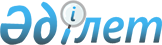 Об организации и обеспечении в январе-марте 2012 года приписки граждан мужского пола, которым в год приписки исполняется семнадцать лет, к призывному участку государственного учреждения "Объединенный отдел по делам обороны Астраханского района Акмолинской области"
					
			Утративший силу
			
			
		
					Решение акима Егиндыкольского района Акмолинской области от 8 декабря 2011 года № 19. Зарегистрировано Управлением юстиции Егиндыкольского района Акмолинской области 28 декабря 2011 года № 1-8-117. Утратило силу в связи с истечением срока применения - (письмо аппарата акима Егиндыкольского района Акмолинской области от 10 июня 2013 года № 495)      Сноска. Утратило силу в связи с истечением срока применения - (письмо аппарата акима Егиндыкольского района Акмолинской области от 10.06.2013 № 495).

      В соответствии со статьей 33, 37 Закона Республики Казахстан от 23 января 2001 года «О местном государственном управлении и самоуправлении в Республике Казахстан», статьей 17 Закона Республики Казахстан от 8 июля 2005 года «О воинской обязанности и воинской службе», «Правилами о порядке ведения воинского учета военнообязанных и призывников в Республике Казахстан», утвержденных постановлением Правительства Республики Казахстан от 5 мая 2006 года № 371, аким Егиндыкольского района РЕШИЛ:



      1. Организовать и обеспечить в январе-марте 2012 года приписку граждан мужского пола, которым в год приписки исполняется семнадцать лет к призывному участку государственного учреждения «Объединенный отдел по делам обороны Астраханского района Акмолинской области».



      2. Контроль за исполнением настоящего решения возложить на заместителя акима района Искакову Ж.С.



      3. Настоящее решение вступает в силу со дня государственной регистрации в Департаменте юстиции Акмолинской области и вводится в действие со дня официального опубликования.      Аким Егиндыкольского района                Б.Султанов      «СОГЛАСОВАНО»      Начальник

      государственного учреждения

      «Объединенный отдел по делам

      обороны Астраханского района

      Акмолинской области»                       С.Кантемиров
					© 2012. РГП на ПХВ «Институт законодательства и правовой информации Республики Казахстан» Министерства юстиции Республики Казахстан
				